Konstancin-Jeziorna, dnia  22.04.2020 r.OBWIESZCZENIEBURMISTRZA GMINY KONSTANCIN-JEZIORNA o odwołaniu dyskusji publicznej nad przyjętymi rozwiązaniami w projekcie miejscowego planu zagospodarowania przestrzennego obszaru północno-zachodniej części miasta Konstancin-Jeziorna – etap 4, ustalonej na dzień 27 kwietnia 2020 r. (poniedziałek) w Sali Posiedzeń  Urzędu Miasta i Gminy Konstancin-Jeziorna ul. Piaseczyńska 77, o godz. 1700W związku z Rozporządzeniem Ministra Zdrowia  z dnia 20 marca 2020 r. w sprawie ogłoszenia na obszarze Rzeczypospolitej Polskiej stanu epidemii  (Dz.U. z 2020 r. poz. 491) oraz w związku z zawiadomieniem o wyłożeniu do publicznego wglądu projektu miejscowego planu zagospodarowania przestrzennego obszaru północno-zachodniej części miasta Konstancin-Jeziorna - etap 4 wraz z prognozą oddziaływania na środowisko, w dniach od 23 marca 2020 r. do 15 kwietnia 2020 r., przedłużonym do dnia 30 kwietnia 2020 r w siedzibie Urzędu Miasta i Gminy Konstancin-Jeziorna w Wydziale Planowania Przestrzennego przy ul. Piaseczyńskiej 77 w Konstancinie-Jeziornie  (pokój nr 9) w godz. od 900 do 1530  zawiadamiam o odwołaniu dyskusji publicznej ustalonej na dzień 27 kwietnia 2020 r. (poniedziałek) w Sali Posiedzeń Urzędu Miasta i Gminy Konstancin-Jeziorna ul. Piaseczyńska 77, o godz. 1700 .Wyłożenie do publicznego wglądu projektu miejscowego planu zagospodarowania przestrzennego obszaru północno-zachodniej części miasta Konstancin-Jeziorna - etap 4 zostanie powtórzone po zniesieniu stanu epidemii. O terminie wyłożenia projektu miejscowego planu zagospodarowania przestrzennego obszaru północno-zachodniej części miasta Konstancin-Jeziorna - etap 4  Zainteresowani zostaną zawiadomieni poprzez ogłoszenie  w prasie miejscowej oraz przez obwieszczenie, a także w sposób zwyczajowo przyjęty w danej miejscowości. B U R M I S T R Z/......./Kazimierz Jańczuk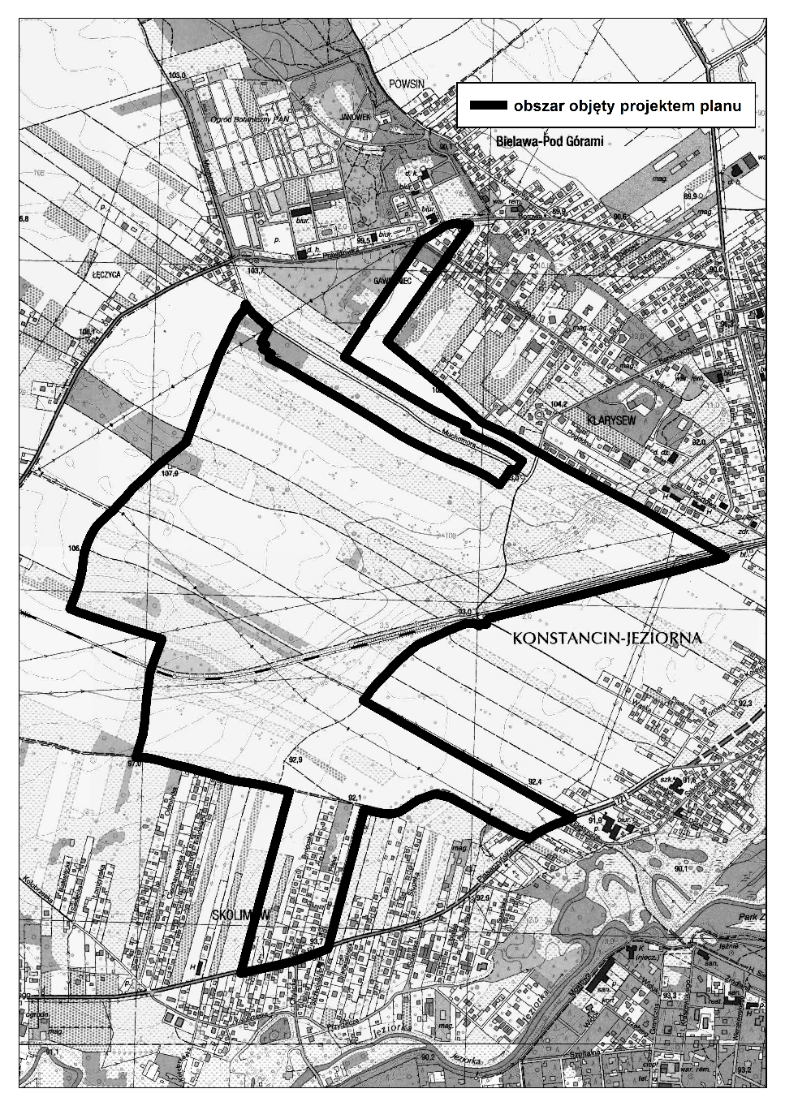 